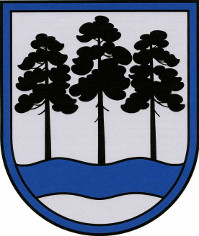 OGRES  NOVADA  PAŠVALDĪBAReģ.Nr.90000024455, Brīvības iela 33, Ogre, Ogres nov., LV-5001tālrunis 65071160, e-pasts: ogredome@ogresnovads.lv, www.ogresnovads.lv PAŠVALDĪBAS DOMES SĒDES PROTOKOLA IZRAKSTS2.Par Ogres novada pašvaldības iekšējo noteikumu “Iepirkumu komisijas nolikums” apstiprināšanuPublisko iepirkumu likuma (turpmāk - PIL) 24. panta pirmajā daļā noteikts, šā likuma 8. panta pirmās daļas 1., 2., 3., 4., 5. un 6. punktā minēto iepirkuma procedūru veikšanai un šā likuma 9. un 10. pantā minēto iepirkumu veikšanai pasūtītājs izveido iepirkuma komisiju. Saskaņā ar Ogres novada pašvaldības 2021. gada 1. jūlija saistošo noteikumu Nr. 12/2021 “Ogres novada pašvaldības nolikums” 9. punktu komisijas darbību reglamentē domes apstiprināts nolikums.Ar 2021. gada 5. augusta lēmumu “Par Ogres novada pašvaldības iekšējo noteikumu “Pastāvīgo iepirkumu komisiju nolikums” apstiprināšanu” (protokola izraksts Nr. 6, 5) apstiprināti Ogres novada pašvaldības 2021. gada 5. augusta iekšējie noteikumi Nr. 21/2021 “Pastāvīgo iepirkumu komisiju nolikums” (turpmāk – Iekšējie noteikumi Nr.21/2021).Iekšējo noteikumu Nr. 21/2021 izdošanas pamats - likums “Par pašvaldībām” ir zaudējis spēku, PIL ir veikti grozījumi 24. panta otrajā daļā, izslēdzot iespēju iepirkumu komisiju izveidot kā pastāvīgi funkcionējošu institūciju. Ņemot vērā iepriekš minēto un pamatojoties uz Pašvaldību likuma 10. panta pirmās daļas 21. punktu, 50. panta pirmo daļu, PIL 24. pantu, Valsts pārvaldes iekārtas likuma 72. panta pirmās daļas 2. punktu un Ogres novada pašvaldības 2021. gada 1. jūlija saistošo noteikumu Nr. 12/2021 “Ogres novada pašvaldības nolikums” 8. un 9. punktu,balsojot: ar 21 balsi "Par" (Andris Krauja, Artūrs Mangulis, Atvars Lakstīgala, Dace Kļaviņa, Dace Māliņa, Dace Veiliņa, Dainis Širovs, Dzirkstīte Žindiga, Egils Helmanis, Gints Sīviņš, Indulis Trapiņš, Jānis Iklāvs, Jānis Kaijaks, Jānis Siliņš, Kaspars Bramanis, Pāvels Kotāns, Raivis Ūzuls, Rūdolfs Kudļa, Santa Ločmele, Toms Āboltiņš, Valentīns Špēlis), "Pret" – nav, "Atturas" – nav,Ogres novada pašvaldības dome NOLEMJ:Apstiprināt Ogres novada pašvaldības 2024. gada 14. februāra iekšējos noteikumus Nr.6/2024 “Iepirkumu komisijas nolikums” (pielikumā).Ar šī lēmuma spēkā stāšanos spēku zaudē Ogres novada pašvaldības 2021. gada 5. augusta iekšējie noteikumi Nr. 21/2021 “Pastāvīgo iepirkumu komisiju nolikums”.Kontroli par lēmuma izpildi uzdot Ogres novada pašvaldības izpilddirektoram. (Sēdes vadītāja,domes priekšsēdētāja E. Helmaņa paraksts)Ogrē, Brīvības ielā 33Nr.32024. gada 14. februārī